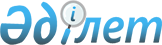 2011 жылы жастар практикасын ұйымдастыру туралы
					
			Күшін жойған
			
			
		
					Оңтүстік Қазақстан облысы Кентау қаласы әкімдігінің 2011 жылғы 28 қазандағы N 329 Қаулысы. Оңтүстік Қазақстан облысы Кентау қаласының Әділет басқармасында 2011 жылғы 3 қарашада N 14-3-116 тіркелді. Қолданылу мерзімінің аяқталуына байланысты қаулының күші жойылды - Оңтүстік Қазақстан облысы Кентау қаласы әкімдігінің 2012 жылғы 14 тамыздағыдағы N 01-3-1-5037/1783 хатымен      Ескерту. Қолданылу мерзімінің аяқталуына байланысты қаулының күші жойылды - Оңтүстік Қазақстан облысы Кентау қаласы әкімдігінің 2012.08.14 N 01-3-1-5037/1783 хатымен.

      Қазақстан Республикасындағы жергілікті мемлекеттік басқару және өзін-өзі басқару туралы» Қазақстан Республикасы 2001 жылғы 23 қаңтардағы Заңының 31-бабына, «Халықты жұмыспен қамту туралы» Қазақстан Республикасы Заңының 7-бабы 5-7) тармақшасына, 18-2-бабына және «Халықты жұмыспен қамту туралы» Қазақстан Республикасының 2001 жылғы 23 қаңтардағы Заңын іске асыру жөніндегі шаралар туралы» Қазақстан Республикасы Үкіметінің 2001 жылғы 19 маусымдағы № 836 қаулысымен бекітілген Жастар практикасын ұйымдастыру және қаржыландыру қағидасының 6-тармағына сәйкес, Кентау қаласының әкімдігі ҚАУЛЫ ЕТЕДІ:



      1. Қоса беріліп отырған 2011 жылы өңірлік еңбек нарығындағы қажеттілікке сәйкес жастар практикасынан өту үшін жұмыс орындарын ұйымдастыратын жұмыс берушілердің тізбесі бекітілсін.



      2. Осы қаулының орындалуын бақылау қала әкімінің орынбасары Б.Алимановқа жүктелсін.



      3. Осы қаулы алғаш ресми жарияланған күннен бастап қолданысқа енгізіледі.

 

      Қала әкімі                                 Н.Қалмұрзаев

      Кентау қаласы әкімдігінің

      28 қазандағы 2011 жылғы

      № 329 қаулысымен бекітілген       2011 жылы жастар практикасынан өту үшін жұмыс орындарын ұйымдастыратын жұмыс берушілердің тізбесі      Ескерту. Қосымша жаңа редакцияда - Оңтүстік Қазақстан облысы Кентау қалалық әкімдігінің 2011.12.08 № 403 Қаулысымен.
					© 2012. Қазақстан Республикасы Әділет министрлігінің «Қазақстан Республикасының Заңнама және құқықтық ақпарат институты» ШЖҚ РМК
				№Жұмыс берушінің атауыМамандығыҰйымдастырылатын жұмыс орындардың саныАйлық  жалақысының мөлшері (теңге)Жастар практикасының ұзақтығы (ай)1"Яссы колледжі" білім беру мекемесіЗаңгер12600011"Яссы колледжі" білім беру мекемесіДизайнер12600011"Яссы колледжі" білім беру мекемесіПедагогика және психология пәнінің мұғалімі22600011"Яссы колледжі" білім беру мекемесіИнформатика пәнінің мұғалімі12600011"Яссы колледжі" білім беру мекемесіҚазақ тілі мен әдебиеті пәнінің мұғалімі12600011"Яссы колледжі" білім беру мекемесіТарих-география пәнінің мұғалімі12600011"Яссы колледжі" білім беру мекемесіБастауыш сынып мұғалімі22600012"Алмагүл" бөбекжай - балабақшасы" мемлекеттік коммуналдық қазыналық кәсіпорыныПедагог-тәрбиеші12600012"Алмагүл" бөбекжай - балабақшасы" мемлекеттік коммуналдық қазыналық кәсіпорыныМейірбике12600012"Алмагүл" бөбекжай - балабақшасы" мемлекеттік коммуналдық қазыналық кәсіпорыныЕсепші12600012"Алмагүл" бөбекжай - балабақшасы" мемлекеттік коммуналдық қазыналық кәсіпорыныПсихолог12600012"Алмагүл" бөбекжай - балабақшасы" мемлекеттік коммуналдық қазыналық кәсіпорыныҚазақ тілі мен әдебиеті пәнінің мұғалімі12600012"Алмагүл" бөбекжай - балабақшасы" мемлекеттік коммуналдық қазыналық кәсіпорыныМузыкалық қызметкер12600012"Алмагүл" бөбекжай - балабақшасы" мемлекеттік коммуналдық қазыналық кәсіпорыныИнформатика пәнінің мұғалімі12600012"Алмагүл" бөбекжай - балабақшасы" мемлекеттік коммуналдық қазыналық кәсіпорыныСуретші12600013"Әлия" бөбекжай - балабақшасы" мемлекеттік коммуналдық қазыналық кәсіпорыныПедагог-тәрбиеші122600013"Әлия" бөбекжай - балабақшасы" мемлекеттік коммуналдық қазыналық кәсіпорыныМейірбике12600013"Әлия" бөбекжай - балабақшасы" мемлекеттік коммуналдық қазыналық кәсіпорыныЕсепші12600013"Әлия" бөбекжай - балабақшасы" мемлекеттік коммуналдық қазыналық кәсіпорыныИнформатика пәнінің мұғалімі12600014"Балапан" ясли-бақшасы" мемлекеттік коммуналдық қазыналық кәсіпорыныПедагог-тәрбиеші62600014"Балапан" ясли-бақшасы" мемлекеттік коммуналдық қазыналық кәсіпорыныМейірбике12600014"Балапан" ясли-бақшасы" мемлекеттік коммуналдық қазыналық кәсіпорыныЕсепші12600014"Балапан" ясли-бақшасы" мемлекеттік коммуналдық қазыналық кәсіпорыныПсихолог12600015"Таңшолпан" бөбекжай - балабақшасы" мемлекеттік коммуналдық қазыналық кәсіпорыныПедагог-тәрбиеші62600015"Таңшолпан" бөбекжай - балабақшасы" мемлекеттік коммуналдық қазыналық кәсіпорыныМейірбике12600015"Таңшолпан" бөбекжай - балабақшасы" мемлекеттік коммуналдық қазыналық кәсіпорыныЕсепші12600016"Мәншүк" бөбекжай - балабақшасы" мемлекеттік коммуналдық қазыналық кәсіпорыныПедагог-тәрбиеші22600016"Мәншүк" бөбекжай - балабақшасы" мемлекеттік коммуналдық қазыналық кәсіпорыныПсихолог12600016"Мәншүк" бөбекжай - балабақшасы" мемлекеттік коммуналдық қазыналық кәсіпорыныЕсепші12600017"Қамқор" ясли-бақшасы" мемлекеттік коммуналдық қазыналық кәсіпорыныПедагог-тәрбиеші122600017"Қамқор" ясли-бақшасы" мемлекеттік коммуналдық қазыналық кәсіпорыныМейірбике12600017"Қамқор" ясли-бақшасы" мемлекеттік коммуналдық қазыналық кәсіпорыныЕсепші12600017"Қамқор" ясли-бақшасы" мемлекеттік коммуналдық қазыналық кәсіпорыныПсихолог12600018"Кентау орталық қалалық ауруханасы" мемлекеттік коммуналдық қазыналық кәсіпорны Информатика пәнінің мұғалімі32600018"Кентау орталық қалалық ауруханасы" мемлекеттік коммуналдық қазыналық кәсіпорны Акушерка52600018"Кентау орталық қалалық ауруханасы" мемлекеттік коммуналдық қазыналық кәсіпорны Мейірбике102600019"Тазалық - Кентау" мемлекеттік коммуналдық кәсіпорыныЕсепші12600019"Тазалық - Кентау" мемлекеттік коммуналдық кәсіпорыныЭлектро-механик126000110«Кентау колледжі» жауапкершілігі шектеулі серіктестігіФельдшер126000110«Кентау колледжі» жауапкершілігі шектеулі серіктестігізаңгер126000111"Ибраим" жеке клиникасы" жеке мекемесіМейірбике426000112"Ш.Қалдаяқов атындағы Мәдениет сарайы" мемлекеттік коммуналдық қазыналық кәсіпорныСуретші-безендіруші126000112"Ш.Қалдаяқов атындағы Мәдениет сарайы" мемлекеттік коммуналдық қазыналық кәсіпорныДизайнер126000112"Ш.Қалдаяқов атындағы Мәдениет сарайы" мемлекеттік коммуналдық қазыналық кәсіпорныӘртіс426000112"Ш.Қалдаяқов атындағы Мәдениет сарайы" мемлекеттік коммуналдық қазыналық кәсіпорныӘнші426000112"Ш.Қалдаяқов атындағы Мәдениет сарайы" мемлекеттік коммуналдық қазыналық кәсіпорныТігінші126000112"Ш.Қалдаяқов атындағы Мәдениет сарайы" мемлекеттік коммуналдық қазыналық кәсіпорныИнженер бағдарламашы226000112"Ш.Қалдаяқов атындағы Мәдениет сарайы" мемлекеттік коммуналдық қазыналық кәсіпорныЕсепші126000113"Дәуір" бөбекжай - балабақшасы" мемлекеттік коммуналдық қазыналық кәсіпорыныПедагог-тәрбиеші426000113"Дәуір" бөбекжай - балабақшасы" мемлекеттік коммуналдық қазыналық кәсіпорыныМейірбике226000113"Дәуір" бөбекжай - балабақшасы" мемлекеттік коммуналдық қазыналық кәсіпорыныЕсепші126000113"Дәуір" бөбекжай - балабақшасы" мемлекеттік коммуналдық қазыналық кәсіпорыныМузыкалық қызметкер126000113"Дәуір" бөбекжай - балабақшасы" мемлекеттік коммуналдық қазыналық кәсіпорыныЭлектрик226000113"Дәуір" бөбекжай - балабақшасы" мемлекеттік коммуналдық қазыналық кәсіпорыныАспазшы226000114"Жансая" облыстық балалар туберкулезге қарсы шипажайы" мемлекеттік мекемесі Бастауыш сынып мұғалімі126000114"Жансая" облыстық балалар туберкулезге қарсы шипажайы" мемлекеттік мекемесі Педагог-тәрбиеші126000114"Жансая" облыстық балалар туберкулезге қарсы шипажайы" мемлекеттік мекемесі Мейірбике126000115"Алпамыс" бөбекжай - балабақшасы мемлекеттік коммуналдық қазыналық кәсіпорыныПедагог-тәрбиеші626000115"Алпамыс" бөбекжай - балабақшасы мемлекеттік коммуналдық қазыналық кәсіпорыныПсихолог126000115"Алпамыс" бөбекжай - балабақшасы мемлекеттік коммуналдық қазыналық кәсіпорыныЕсепші126000115"Алпамыс" бөбекжай - балабақшасы мемлекеттік коммуналдық қазыналық кәсіпорыныҚазақ тілі мен әдебиеті пәнінің мұғалімі126000115"Алпамыс" бөбекжай - балабақшасы мемлекеттік коммуналдық қазыналық кәсіпорыныМейірбике126000115"Алпамыс" бөбекжай - балабақшасы мемлекеттік коммуналдық қазыналық кәсіпорыныАспазшы126000116Жеке кәсіпкер А.ТашимовЭлектрик226000117«Есен-Аман-Ко» жауапкершілігі шектеулі серіктестігіЕсепші2260001Барлығы - 138 адамБарлығы - 138 адамБарлығы - 138 адамБарлығы - 138 адамБарлығы - 138 адамБарлығы - 138 адам